REPUBLIKA HRVATSKA 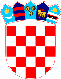 VUKOVARSKO SRIJEMSKA ŽUPANIJA OPĆINA TOVARNIK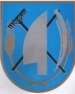  OPĆINSKI NAČELNIKKLASA:  021-05/21-03/4URBROJ: 2188/12-04-21-8Tovarnik, 24.3.2021.Na temelju članka 10. stavka 1. i članka 12. stavka 1. Zakona o poljoprivrednom zemljištu (NN broj 20/18, 115/18 i 98/19), članka 8. stavka 2. Zakona o zaštiti od požara („Narodne novine“ broj: 92/10), članka 4. stavka 1. Pravilnika o agrotehničkim mjerama („Narodne novine“ broj 22/19), poglavlja III. Točke 7 c) Programa aktivnosti u provedbi posebnih mjera zaštite od požara od interesa za Republiku Hrvatsku u 2020. godini („Narodne novine“ broj 3/20) i članka 31. Statuta Općine Tovarnik („Službeni vjesnik Vukovarsko-srijemske županije broj 3/21 ), Općinsko vijeće na svojoj 33. sjednici održanoj 30.3.2021.  godine donijelo je O D L U K UO usvajanju izvještaja o primjeni agrotehničkih mjera i mjera za uređivanje i održavanje poljoprivrednih rudina i mjera zaštite od požara na području Općine Tovarnik Članak 1.Usvaja se  izvještaj  o primjeni agrotehničkih mjera i mjera za uređivanje i održavanje poljoprivrednih rudina i mjera zaštite od požara na području Općine TovarnikČlanak 2.Izvještaj  iz članka 1. ove Odluke je sastavni dio ove Odluke.Članak 3.Ova će se Odluka objaviti u „Službenom vjesniku“  Vukovarsko-srijemske županije.  PRESJEDNIK VIJEĆADubravko BlaškovićREPUBLIKA HRVATSKAVUKOVARSKO-SRIJEMSKA ŽUPANIJA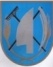 OPĆINA TOVARNIIKNAČELNICA OPĆINEKLASA: 022-05/20-06/04URBROJ: 2188/12-03/01-20-1Tovarnik, 18. ožujka 2021.Temeljem članka 10. stavka 2. i članka 12. stavka 2. Zakona o poljoprivrednom zemljištu (NN  broj 20/18, 115/18 i 98/19 ), članka 4. stavka 2. Pravilnika o agrotehničkim mjerama („Narodne novine“  broj 22/2019 ) i  članka 48. Statuta Općine Tovarnik („Službeni vjesnik“ Vukovarsko-srijemske županije broj 3/21 ),  načelnica Općine Tovarnik donosiGODIŠNJE IZVJEŠĆE o primjeni agrotehničkih mjera i mjera za održavanje poljoprivrednih rudina u 2020. godini1. UVODOpćinsko vijeće Općine Tovarnik na sjednici održanoj 23.05.2020. godine donijelo je Odluku o agrotehničkim mjerama za zaštitu poljoprivrednog zemljišta, mjerama za uređivanje i održavanje  poljoprivrednih rudina, te posebnim mjerama zaštite od požara na poljoprivrednom zemljištu u Općini Tovarnik („Službeni vjesnik“ Vukovarsko-srijemske županije br. 8/20 od 12. lipnja 2020; dalje u tekstu: Odluka).Sukladno članku 10. stavku 2. i članku 12. stavku 2. Zakona o poljoprivrednom zemljištu, jedinica lokalne samouprave dostavlja Ministarstvu poljoprivrede i Hrvatskoj agenciji za poljoprivredu i hranu godišnje izvješće o primjeni mjera propisanih Odlukom.2. AGROTEHNIČKE MJEREVlasnici i posjednici poljoprivrednog zemljišta na području Općine Tovarnik  pridržavali su se svih odredbi Odluke u 2020. godini. Slijedom navedenog vlasnici i posjednici poljoprivrednog zemljišta primijenili su slijedeće agrotehničke mjere: - minimalnu razinu obrade i održavanja poljoprivrednog zemljišta, - sprečavali su zakorovljenost i obrastanja višegodišnjim raslinjem, - suzbijali su biljne bolesti i štetnike, - koristili su i uništavali biljne ostatke na propisan način, - vodili su računa o održavanju organskih tvari u tlu, - održavali su povoljnu strukturu tla,- zaštitu od erozije nije bilo potrebno provoditi jer na području Općine Tovarnik nema   opasnosti od erozije poljoprivrednog zemljišta3. MJERE ZA UREĐIVANJE I ODRŽAVANJE POLJOPRIVREDNIH RUDINAVlasnici i posjednici poljoprivrednog zemljišta na području Općine Tovarnik  pridržavali su se svih odredbi Odluke u 2020. godini. Slijedom navedenog vlasnici i posjednici poljoprivrednog zemljišta primijenili su slijedeće mjere za uređivanje i održavanje poljoprivrednih rudina:- održavanje međa vrši se u skladu s Odlukom- poljski putevi održavaju se redovito i u dogovoru s Općinom Tovarnik, na   najkritičnijim mjestima nasipa se sa zemljom ili kamenom, a redovito se svake   godine radi nekoliko stotina metara novih otresnica- kanali koji nisu u nadležnosti Hrvatskih voda održavaju se redovito- sprečavanje zasjenjivanja susjednih čestica - sadnja i održavanje vjetrobranskih pojaseva nije se primjenjivala							        NAČELNICA OPĆINE TOVARNIKRuža Veselčić-Šijaković,oec.Dostaviti:1. Ministarstvu poljoprivrede, Ulica grada Vukovara 78, Zagreb2. Hrvatskoj agenciji za poljoprivredu i hranu, Osijek3. pismohrani, ovdjeObrazac 1: IZVJEŠĆE O PROVEDBI AGROTEHNIČKIH MJERAŽUPANIJA1: Vukovarsko-srijemskaOPĆINA/GRAD2: Općina TovarnikUkupna površina poljoprivrednog zemljišta na području općine/grada:  5.500  haPRIKAZ AGROTEHNIČKIH MJERA I NJIHOVA PROVEDBA NA PODRUČJU OPĆINE TOVARNIK ZA 2020. GODINUOBJAŠNJENJE:1. Upisati: naziv županije2. Upisati: grad/općinu3. Upisati: da/ne kod svake mjere4. Nosioci nadzora provedbe mjera na terenu: upisati poljoprivredni redar/komunalni redar/poljoprivredni inspektor/nema5. Upisati broj provedenih nadzora za svaku mjeru6. Upisati broj postupanja – opomena/pisana upozorenja/ostalo7. Upisati na koji način općina/grad provodi aktivne mjere poticanja provođenja agrotehničkih mjera: oglasne ploče, web-stranica, društvene mreže, organiziranje predavanja, suradnja sa savjetodavnom službom8. Opisati probleme s kojima se općine/gradovi susreću na terenu9. NAPOMENA/OBRAZLOŽENJE (određene specifičnosti za područje jedinice lokalne samouprave/grada): upisati specifičnosti ukoliko ih imaRedni brojNaziv agrotehničkih mjera:Da li se mjera provodi, da/neNosioci nadzora provedbe mjera na terenu osobeBroj nadzoraBroj postupanja (opomene/pisana upozorenja/ostalo)Aktivne mjere poticanja provedbe agrotehničkih mjera od strane općina/gradovaProblemi u provedbi Pravilnika o agrotehničkim mjerama na terenuNAPOMENA/OBRAZLOŽENJE (određene specifičnosti za područje jedinice lokalne samouprave/grada)3.4.5.6.7.8.9.1.minimalna razina obrade i održavanja poljoprivrednog zemljišta povoljnim za uzgoj biljakadaKomunalni redar i komunalni djelatnici2-Oglasne ploče, web stranica, sastanci s poljoprivrednicima2.sprječavanje zakorovljenosti i obrastanja višegodišnjim raslinjemdaKomunalni redar i komunalni djelatnici3-Oglasne ploče, web stranica, sastanci s poljoprivrednicima3.suzbijanje biljnih bolesti i štetnika,daKomunalni redar i komunalni djelatnici2-Oglasne ploče, web stranica, sastanci s poljoprivrednicima4.postupanje s biljnim ostatcimadaKomunalni redar i komunalni djelatnici3-Oglasne ploče, web stranica, sastanci s poljoprivrednicima5.održavanje organske tvari i humusa u tlu,daKomunalni redar i komunalni djelatnici1-Oglasne ploče, web stranica, sastanci s poljoprivrednicima6.održavanje povoljne strukture tladaKomunalni redar i komunalni djelatnici1-Oglasne ploče, web stranica, sastanci s poljoprivrednicima7.zaštita od erozijene-Ne provodi se jer nema potrebe8.gnojidba mineralnim i organskim gnojivimadaKomunalni redar i komunalni djelatnici2-Oglasne ploče, web stranica, sastanci s poljoprivrednicima9.odvodnje i navodnjavanjene-Oglasne ploče, web stranica, sastanci s poljoprivrednicima